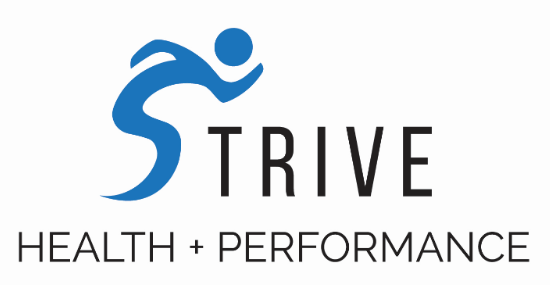 Soccer Stretching RoutineLacey Forsyth, BA.(Hons.); MA; MPT; CAFCIlacey@strivehealthandperformance.caUFT stretch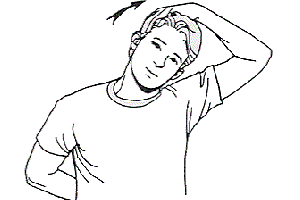 Levator Scapulae Stretch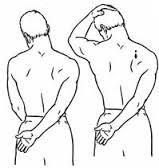 Pectorals StretchOR 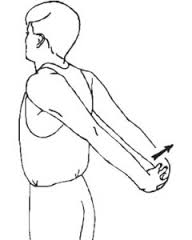 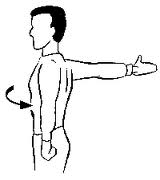 Rhomboid Stretch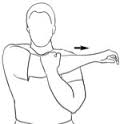 Child’s Pose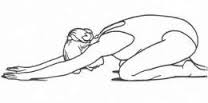 Cactus Pose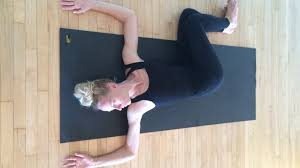 Hip Flexor Stretch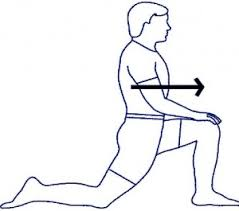 Piriformis Stretch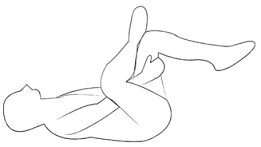 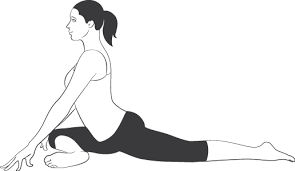 Glute Stretch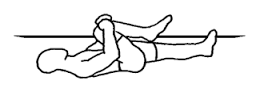 Adductor stretchesAND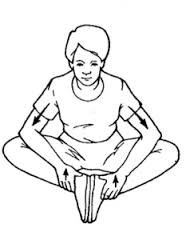 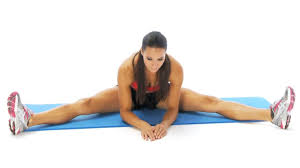 Quad Stretch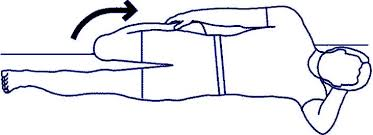 Hamstring stretchAND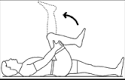 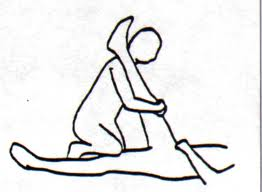 ITB Partner ball rollingRoll your partners ITB out with a soccer ballGlute Med stretch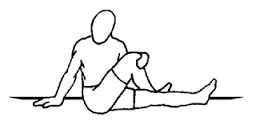 Plantar Fascia Stretch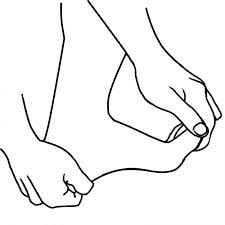 Gastroc & Soleus Stretch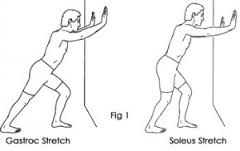 